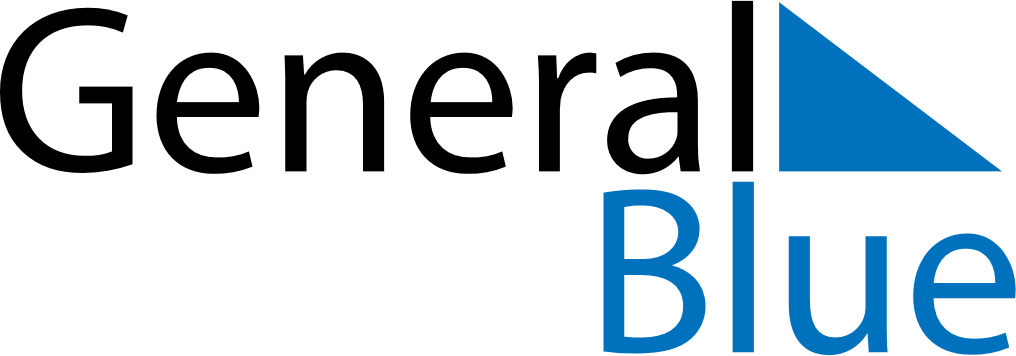 July 2023July 2023July 2023ZambiaZambiaMondayTuesdayWednesdayThursdayFridaySaturdaySunday123456789Heroes’ DayUnity Day10111213141516171819202122232425262728293031